Подтверждаю свое участие и согласие с условиями конкурса «Мое чудное дитя-2016»«____»_____________2016 г.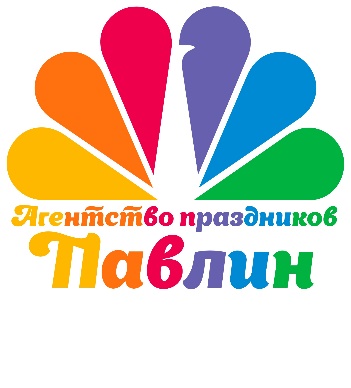 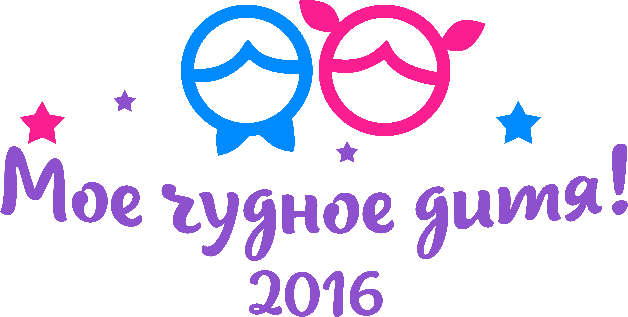 Заявка на участиe в конкурсе «Мое чудное дитя–2016»Заявка на участиe в конкурсе «Мое чудное дитя–2016»ФИО родителей и ребенка, участвующих в конкурсеФИО родителей и ребенка, участвующих в конкурсеФИО родителей и ребенка, участвующих в конкурсеФИО родителей и ребенка, участвующих в конкурсеФИО родителей и ребенка, участвующих в конкурсеФИО родителей и ребенка, участвующих в конкурсеФИО родителей и ребенка, участвующих в конкурсеФИО родителей и ребенка, участвующих в конкурсеКонтактные номера телефонов и электронная почтаКонтактные номера телефонов и электронная почтаКонтактные номера телефонов и электронная почтаКонтактные номера телефонов и электронная почтаКонтактные номера телефонов и электронная почтаКонтактные номера телефонов и электронная почтаКонтактные номера телефонов и электронная почтаКонтактные номера телефонов и электронная почтаСсылка на страницу ВКонтактеСсылка на страницу ВКонтактеСсылка на страницу ВКонтактеСсылка на страницу ВКонтактеСсылка на страницу ВКонтактеСсылка на страницу ВКонтактеСсылка на страницу ВКонтактеСсылка на страницу ВКонтактеНоминация творческого проектаНоминация творческого проектаНоминация творческого проектаНоминация творческого проектаНоминация творческого проектаНоминация творческого проектаНоминация творческого проектаНоминация творческого проектаинструментальноеисполнительствовокальноеисполнительствохореографиятеатральное искусствоО себеО себеО себеО себеО себеО себеО себеО себеОпыт участия в конкурсахОпыт участия в конкурсахОпыт участия в конкурсахОпыт участия в конкурсахОпыт участия в конкурсахОпыт участия в конкурсахОпыт участия в конкурсахОпыт участия в конкурсахподписьрасшифровка